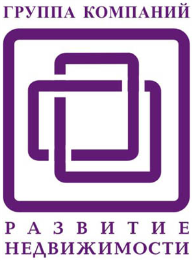 Общество с ограниченной ответственностью«Управляющая компания«Развитие недвижимости»Тарифы на 2015 год для расчета оплаты за жилое помещение.Адрес МКД: 197183, Санкт-Петербург, ул. Дибуновская д.50Вид платежаТарифОснование примененияУслуги по содержанию имуществаСодержание общего имущества6,40 руб./кв.м. Решение общего собрания собственников Текущий ремонт общего имущества5,08  руб./кв.м.Распоряжение Комитета по тарифам СПб № 27-р от 29.04.2015Содержание лифтов1,75 руб./кв.м.Решение общего собрания собственниковУборка лестничных клеток2,63 руб./кв.м.Решение общего собрания собственников Содержание придомовой территории2,81 руб./кв.м.Решение общего собрания собственниковВывоз и утилизация ТБО2,90 руб./кв.м.Решение общего собрания собственниковСодержание и ремонт ПЗУ (переговорно-замочного устройства)0,34 руб./кв.м.С 01.06.2015 г.  Распоряжение Комитета по тарифам СПб № 27-р от 29.04.2015Содержание и ремонт АППЗ (автоматической противопожарной защиты)0,41 руб./кв.м.С 01.06.2015 г.  Распоряжение Комитета по тарифам СПб № 27-р от 29.04.2015Обслуживание мусорных камер0,89 руб./кв.м.Решение общего собрания собственников.Радио59,30 руб.С 01.04.2015 г. Извещение исполнителя услугЭксплуатация приборов учета тепловой энергии и горячей воды0,61 руб./кв.м.Решение общего собрания собственниковЭксплуатация приборов учета холодной воды0,09 руб./кв.м.Решение общего собрания собственниковЭксплуатация приборов учета электрической энергии0,11 руб./кв.м.Решение общего собрания собственниковЭлектроснабжение общего имуществаЕжемесячно по фактическому потреблению пропорционально площади квартирыРешение общего собрания собственниковДополнительные услугиКабельное ТВ110,00 руб. Извещение исполнителя услуг.Диспетчеризация3,32 руб./кв.м.Решение общего собрания собственниковУслуги консьержа9,69 руб./кв.м.Решение общего собрания собственниковУправление многоквартирным домом7,00 руб./кв.м.Решение общего собрания собственниковПаспортное обслуживание0,50 руб./кв.м.Решение общего собрания собственников Обслуживание видеонаблюдения в лифтах0,20 руб./кв.мРешение общего собрания собственников Расчетно-кассовое обслуживание3% от суммы в квитанцииРешение общего собрания собственников 